私の時刻表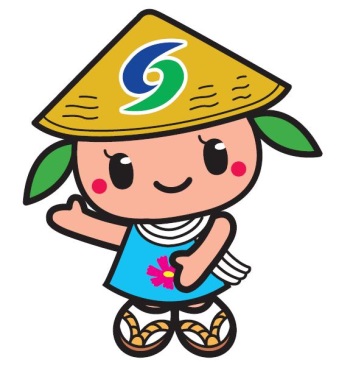 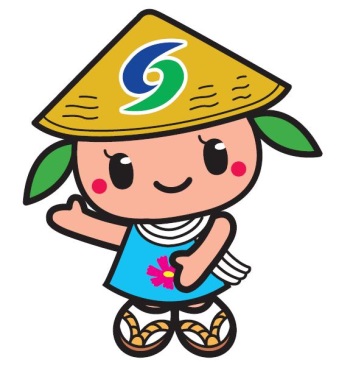 目的地（　　　　 　　　　　　　　）目的地（　　　　 　　　　　　　　）目的地（　　　　 　　　　　　　　）目的地（　　　　 　　　　　　　　）目的地（　　　　 　　　　　　　　）目的地（　　　　 　　　　　　　　）目的地（　　　　 　　　　　　　　）目的地（　　　　 　　　　　　　　）行き★乗車降車乗車降車乗車降車行き路線便番号行きバス停名時 刻帰り◆乗車降車乗車降車乗車降車帰り路線便番号帰りバス停名時 刻